Class Level Documentation EnhancementDraft: 2017-01-18 Jon Johnson, Olof OlssonTime Estimate: 4-7 days Olof made a module to import DDI 3.2 into lion from a excel list containing all the classes and properties, documentation etc Jon helped me make this possible.The coding took ~4-7 days to make and I think most of this could be re-used. Formatting the lists for DDI-C should be taken into this estimate.Doing the mapping select for each property (user interface and some logic) should take anything between 4-7 days of work.RequirementsThe capability to map between DDI-L and DDI-Views that is machine actionable.The capability to map between DDI-C and DDI-Views that is machine actionable.The capability to map between the DDI-Views Model and RDF objects for production of the RDF binding.The capability to map to existing and future DDI Controlled VocabulariesSpecificationField PropertyThe current Field Collection field property is shown below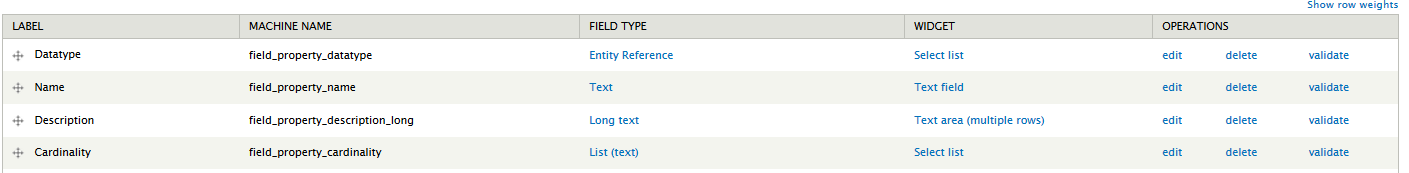 It should be extended to support the followingDDI32 ClassThis field should be populated with the DDI3.x classes that currently reside is field_ddi_3_2DDI32 PropertyThis field should be populated with DDI3.x properties, these should be restricted based on the content of DD32 ClassDDI32 Match This field should be populated with a Controlled Vocabulary of appropriate terms DDI25 ElementThis field should be populated with the elements in DDI Codebook DDICV This field should be populated with the list of DDI Controlled Vocabulary URL. This field should only be available if the Property is on type ExtrenalControlledVocabularyDDICV _descriptionA text field for explanatory notes relating to the DDICV fieldRDF MappingA text field to hold the URL of the relevant RDF mappingRDF Match This field should be populated with a Controlled Vocabulary of appropriate terms field_relationshipThis should be extended to add the following fieldsRDF RelationThis field should be populated with a Controlled Vocabulary of appropriate termsRDF Relation TargetA text field to hold the URL of the relevant RDF Target Implementation ConsiderationsThe fields can all be added by an administrator, without the need to Drupal skills. Set up of the content to populate the lists for can be done without programmer timeDDI32 MatchRDF MatchRDF_RelationProgrammer TimeDrupal skills will be required to import data into the fields, and potentially the dependency between DDI32 Class and DDI32 Property. LabelMACHINE NAMEFIELD TYPEWIDGETDDI32 Classfield_property_ddi32_classList (text)Select ListDDI32 Propertyfield_property_ddi32_propertyList (text)Select ListDDI32 Matchfield_property_ddi32_matchList (text)Select ListDDI25 Elementfield_property_dd25_elementList (text)Select ListDDICVfield_property_ddicvList (text)Select ListDDICV_descriptionfield_property_ddicv_descriptionTextText FieldRDF Mappingfield_property_rdfTextText FieldRDF Matchfield_property_rdf_matchList (text)Select ListLabelMACHINE NAMEFIELD TYPEWIDGETRDF_Relationfield_property_rdf_relationList (text)Select ListRDF_Relation_Targetfield_property_rdf_relation_targetTextText Field